ĐỀ KIỂM TRA MÔN TIN HỌC -HỌC KỲ 2Năm học: 2018-20191. KHỐI 3MA TRẬN NỘI DUNGMA TRẬN CÂU HỎIA. LÝ THUYẾT (4 điểm)	Khoanh tròn vào đáp án đúng (từ câu A.1 đến câu A.8)!A.1. Em sử dụng phần mềm nào để soạn thảo văn bảnA.2. Phần mềm Unikey giúp emA.3. Em hãy cho biết chức năng của phần mềm Tux typingA.4.  Em hãy hoàn thành cách gõ chữ cái Tiếng việt theo kiểu gõ TelexA.5. Để trình bày được kiểu chữ: Em là học sinh lớp 4,  em đã sử dụng những lệnh nào?	A.6.  Em hãy chuyển các câu có dấu tiếng Việt sang kiểu gõ TelexA.7. Em hãy quan sát hình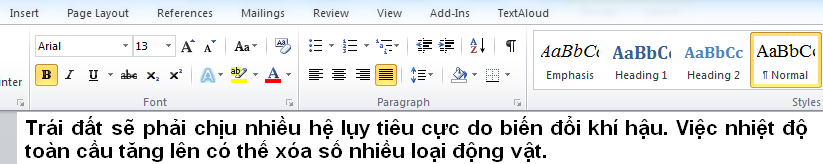 Em hãy chỉ ra phông chữ, kiểu chữ, cỡ chữ được sử dụng trong  đoạn văn trên:Phông chữ..........................................Kiểu chữ.........................................Cỡ chữ:.............................................A.8. Em hãyđiền vào chỗ trống (----) thứ tự các bước để chèn tranh ảnh vào văn bảnB. THỰC HÀNH (6 điểm)B.1. Sử dụng phần mềm trình chiếu Power point, em hãy tạo một bài trình chiếu theo chủ đềLoài vật mà em yêu thích gồm 3 trang trình chiếu.B.2. Em hãy tạo nội dung cho các trang của bài trình chiếu em đã tạo đượcở phầnB.1, Trang 1. LOÀI VẬT EM YÊU THÍCHTrang 2. CON MÈOTrang 3. LỜI CẢM ƠN.Yêu cầu:  1. Sử dụng phông chữ, cỡ chữ, kiểu chữ, màu chữ sao cho phù hợp2. chèn hìnhảnh minh họa phù hợpcho 3 trang chiếu3. Tạo hiệuứng cho các đối tượng trên trang4. Trình chiếu bài trình chiếu------------------------------------hết --------------------------------------------HƯỚNG DẪN CHẤM, BIỂUĐIỂMA. LÝ THUYẾT (4 điểm)A.1. đápánđúng là  BA.2. đápánđúng là  AA.3. đápánđúng là  CA.5. đápánđúng là  AA.4.  A.6.A.7. Phông chữ: Arial, Kiểu chữ đậm, Cỡ chữ: 13A.8. B. THỰC HÀNH (6 điểm)B.1. HS khởi động được phần mềm Power Point và tạo được bài trình chiếu gồm ba trang chiếu		(3đ)B.2. HS thực hiện được các yêu cầu:1. Sử dụng phông chữ, cỡ chữ, kiểu chữ, màu chữ sao cho phù hợp2. chèn hìnhảnh minh họa phù hợp cho 3 trang chiếu3. Tạo hiệuứng cho các đối tượng trên trang4. Trình chiếu bài trình chiếu2. KHỐI 4MA TRẬN NỘI DUNGMA TRẬN CÂU HỎIA. LÝ THUYẾT (4 điểm)	Khoanh tròn vàođápánđúng (từ câu A.1 đến câu A.8)!A.1. Em sử dụng phần mềm nào đểtạo bài trình chiếuA.2.  Nối nút lệnh với chức năng của nút lệnhđóA.3. Em sử dụng phím nào trên bàn phím để trình chiếu bài trình chiếuA.4Sử dụng lệnh nàođểđiều khiển Rùa quay từ tư thế         sang tư thếA.5 Em hãy vẽ đườngđi của Rùa trong phần mềm Logo theo các lệnh sauA.6 Em hãy cho biết, để hiển thị dòng chữ trên sân chơi em sử dụng lệnh nào?A.7. Lệnh nào không có trong phần mềm LogoA.8. Em hãy viết lệnh để Logo thực hiện tính biểu thức sau: 30 : 5 + (4 x 6)-10.........................................................................................................................................................................................B. THỰC HÀNH (6 điểm)B.1. Sử dụng phần mềm trình chiếu Power point, em hãy tạo một bài trình chiếu theo chủ đềLoài vật mà em yêu thích gồm 3 trang trình chiếu.Trang 1. MÔN HỌC EM YÊU THÍCHTrang 2. MÔN TOÁNTrang 3. LỜI CẢM ƠN.Yêu cầu:  1. Sử dụng phông chữ, cỡ chữ, kiểu chữ, màu chữ sao cho phù hợp3. Tạo hiệuứng cho các đối tượng trên trang4. Trình chiếu bài trình chiếuB.2. -------------------------------------Hết ----------------------------------------HƯỚNG DẪN CHẤM, BIỂUĐIỂMA. LÝ THUYẾT (4 điểm)A.5		A.8.  Pint  30 / 5 + (4 * 6)-10B. THỰC HÀNH (6 điểm)B.1- HS khởi động được phần mềm Power Point và tạo được 3 trang chiếu	(1điểm)- HS thực hiện được thao tác thay đổi phông chữ, cỡ chữ, kiểu chữ, màu chữ (1điểm)-HS thực hiện được thao tác tạo hiệuứng cho các đối tượng trên trang và thực hiện trình chiếu  bài trình chiếu	(1điểm)B.2HS khởi động được phần mềm Logo và gõ lệnh tạiô dòng lệnh.LABEL [TOI YEU ]FD 90RT 90FD 50LABEL [VIET NAM]Lưy ý. Nếu HS chỉ  viết được dòng chữ TOI YEU thì được 1,5 2. KHỐI 5MA TRẬN NỘI DUNGMA TRẬN CÂU HỎIA. LÝ THUYẾT (4 điểm)A.1. Em sử dụng phần mềm nào để học nhạcA.2. Khi sử dụng phần mềm Musescore, để nhập nốt nhạc em nhấn phím nào?A.3Khi sử dụng phần mềm Musescore, để tạm dừng việcnhập nốt nhạc em nhấn phím nào?A.5 Sử dụng lệnh nàođểđiều khiển Rùa quay từ tư thế         sang tư thếA.6 Em hãy vẽ đườngđi của Rùa trong phần mềm Logo theo các lệnh sau A.7 Để nạp tên chứa các thủ tục  để làm việc em sử dụng lệnh nào?B. THỰC HÀNH (6 điểm)Bài .1Bài .2. Em hãy khởi động phần mềm Muse score và tạo một bản nhạctheo mẫu sau: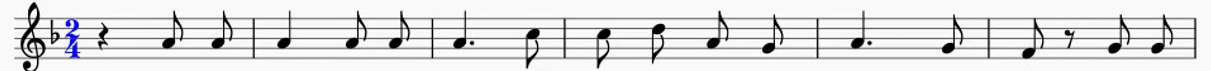 ------------------------------------Hết ----------------------------------------HƯỚNG DẪN CHẤM, BIỂUĐIỂMA. LÝ THUYẾT (4 điểm)A.6		A.8.  repeat 120 [fd 5 rt 3]		B. THỰC HÀNH (6 điểm)B.1 (3đ)	edit “Hinhtronto inhtronsetpencolor 4setpensize [1  4]repeat 3 [ repeat 120 [fd 5 rt 3] rt 90]end- HS thực hành tạo được thủ tục và vẽ được hình theo yêu cầu                  (2đ)- HS thực hiện được thao tác lưu thủ tục và nạp tên chứa các thủ tục(1đ)B.2 (3đ)HS thực hiện được khởi động phần mềm Musescore và thực hiện được thao tác tạo  bản nhạc, lưu bản nhạc.Mạch kiến thức kĩ năngSố câu, số điểmMức 1Mức 2Mức 3Mức 4TổngChủ đề 1. soạn thảo văn bản- Nhận biết được cách gõ chứ cái Tiếng việt theo kiểu gõ Telex- Nhận biết được chức năng của phần mềm Unikey,Word- Hiểu được cách gõ chữ cái tiếng việt theo theo kiểu gõ Telex- Hiểu một số kĩ thuật trình bày văn bản- Nhận biết được chức năng của phần mềm Tux typingSố câu030508Chủ đề 1. soạn thảo văn bản- Nhận biết được cách gõ chứ cái Tiếng việt theo kiểu gõ Telex- Nhận biết được chức năng của phần mềm Unikey,Word- Hiểu được cách gõ chữ cái tiếng việt theo theo kiểu gõ Telex- Hiểu một số kĩ thuật trình bày văn bản- Nhận biết được chức năng của phần mềm Tux typingSố điểm1,52,54,0Chủ đề 2. Thiết kế bài trình chiếu- Tạo được nội dung cho các trang trình chiếu- Thực hiện được chèn hìnhảnh vào trang chiếu- Tạo được  hiệuứng cho các đối tượng trên trang trình chiếu- Trình chiếu được bài trình chiềuSố câu010102Chủ đề 2. Thiết kế bài trình chiếu- Tạo được nội dung cho các trang trình chiếu- Thực hiện được chèn hìnhảnh vào trang chiếu- Tạo được  hiệuứng cho các đối tượng trên trang trình chiếu- Trình chiếu được bài trình chiềuSố điểm3,03,06,0Tổng:Số câu0305010110Tổng:số điểm1,52,53,03,010TTChủ đềChủ đềMức 1Mức 1Mức 2Mức 2Mức 3Mức 3Mức 4Mức 4Tổng điểmTTChủ đềChủ đềTNTL/THTNTL/THTNTHTNTHTổng điểm1Soạn thảo văn bảnSố câu030241Soạn thảo văn bảnCâu sốA.1-A.3A.4-A.842Thiết kế bài trình chiếuSố câu010162Thiết kế bài trình chiếuCâu sốB.1B.26Tổng số câuTổng số câuTổng số câu03050101    UBND HUYỆN KINH MÔN        TRƯỜNG TH TỬ LẠCHọ và tên:..........................................    Lớp: .......BÀI KIỂM TRA ĐỊNH CUỐI NĂM NĂM HỌC: 2018 - 2019Môn:   TIN HỌC  – Lớp 3( Thời gian làm bài 40 phút ) Ngày kiểm tra: ………………ĐiểmNhận xét của giáo viênGV coi , chấm …………….…………………………..........................................................……………………………………………………..........................................................…………………………………………………..........................................................……………………………………………....................................................................................A. UnikeyB.WordC. ExcelD. Tux TypingA. Gõ chứ cái Tiếng việtB. Chèn hìnhảnhC.  Gõ chữD. Trình bày văn bảnA.  Luyện gõ bàn phím bằng 10 ngónB. Phần mềm luyện tập chuộtC. Luyện gõ bàn phím bằng 10 ngón thông qua các trò chơiD. Phần mềm học kĩ năng sốngChữ cần gõCách gõChữ cần gõCách gõậaajđắưểơA. lệnhB vàUB. lệnhB và IC. lệnhB, I, UD. lệnhU- Lớp tôi  là lớp 3A:    →  lopws tooi laf lopws 3A- Tổ quốc Việt Nam: ....................................................................................................................................- Trường Tiểu học Tử Lạc: ......................................................................................................................Bước (.......)- Chọn tranh ảnh cần chènBước (.......)- Vào mụcInsert chọn nút lệnhPictureBước (.......)- Nháy chuột vào mụcInsert để xác nhận việc chènảnhChữ cần gõCách gõChữ cần gõCách gõậaajđddắawsưuw (w)ểeerơow- Lớp tôi  là lớp 3A:    →   lopws tooi laf lopws 3A- Tổ quốc Việt Nam:           toor quoocs Vieetj Nam- Trường Tiểu học Tử Lạc: . Truwowngf tieeur hocj Tuwr LacjBước (2)- Chọn tranh ảnh cần chènBước (1)- Vào mụcInsert chọn nút lệnhPictureBước (3)- Nháy chuột vào mụcInsert để xác nhận việc chènảnhMạch kiến thức kĩ năngSố câu, số điểmMức 1Mức 2Mức 3Mức 4TổngChủ đề 1. Thiết kế bài trình chiếu- - Tạo được nội dung cho các trang trình chiếu- Thực hiện trình bày nội dung trên trang chiếu- Tạo được  hiệuứng cho các đối tượng trên trang trình chiếu- Tạo được một bài trình chiếu hoàn thiệnSố câu030104Chủ đề 1. Thiết kế bài trình chiếu- - Tạo được nội dung cho các trang trình chiếu- Thực hiện trình bày nội dung trên trang chiếu- Tạo được  hiệuứng cho các đối tượng trên trang trình chiếu- Tạo được một bài trình chiếu hoàn thiệnSố điểm1,53.04,5Chủ đề 2. Thế giới Logo- Hiểuđươc chức năng của các lệnh Logo cơ bản- Hiểu được các lệnh để vẽ hình cho sẵn- Thực hiện được thao tác viết chữ theo yêu cầuSố câu050106Chủ đề 2. Thế giới Logo- Hiểuđươc chức năng của các lệnh Logo cơ bản- Hiểu được các lệnh để vẽ hình cho sẵn- Thực hiện được thao tác viết chữ theo yêu cầuSố điểm2.53,05,5Tổng:Số câu0305010110Tổng:số điểm1,52,53,03,010TTChủ đềChủ đềMức 1Mức 1Mức 2Mức 2Mức 3Mức 3Mức 4Mức 4Tổng điểmTTChủ đềChủ đềTNTL/THTNTL/THTNTHTNTHTổng điểm1Thiết kế bài trình chiếuSố câu03014,51Thiết kế bài trình chiếuCâu sốA.1-A.3B.14,52Phần mềm LogoSố câu05015,52Phần mềm LogoCâu sốA.4-A.8B.25,5Tổng số câuTổng số câuTổng số câu03050101    UBND HUYỆN KINH MÔN        TRƯỜNG TH TỬ LẠCHọ và tên:..........................................    Lớp: .......BÀI KIỂM TRA ĐỊNH CUỐI NĂM NĂM HỌC: 2018 - 2019Môn:   TIN HỌC  – Lớp 4( Thời gian làm bài 40 phút ) Ngày kiểm tra: ………………ĐiểmNhận xét của giáo viênGV coi , chấm …………….…………………………..........................................................……………………………………………………..........................................................…………………………………………………..........................................................……………………………………………....................................................................................A. B.C. D. Nút lệnhNốiChức năng1.1---a. Chèn hình mẫu vào trang trình chiếu2. 2---b.  Chèn thêm một trang trình chiếu mớ3. 3---c. Chèn tranh, ảnh vào trang trình chiếuA.  F1B.F2C. F4D. F5A.  LT 90B. RT 180C. RT 90D. LT 45FD 10PUFD 10PDFD 10RT 90FD 10A. PrintB. LabelC. FD 40D.  RT 34A. ByeB. PTC. PUD. PDsử dụng phần mềm Logo, em hãy viết các dòng chữ theo mẫu sau: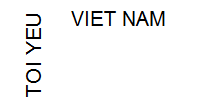 CâuA.1A.2A.3A.4A. 6A.7ĐápánA1- c2- a3- bDCBBMạch kiến thức kĩ năngSố câu, số điểmMức 1Mức 2Mức 3Mức 4TổngChủ đề 1. Thế giới Logo- Hiểu được một số lệnh cơ bản của phần mềm Logo- Xác định được góc quay khi viết lệnh vẽ hình theo mẫu- Tạo được thủ tục của một hình theo mẫu.Số câu050105Chủ đề 1. Thế giới Logo- Hiểu được một số lệnh cơ bản của phần mềm Logo- Xác định được góc quay khi viết lệnh vẽ hình theo mẫu- Tạo được thủ tục của một hình theo mẫu.Số điểm2.53,04,5Chủ đề 2. Em học nhạc-Nhận biết được biểu tượng và một số thao tác cơ bản của phần mềm- Thực hiện tạo được một bản nhạc theo mẫuSố câu030103Chủ đề 2. Em học nhạc-Nhận biết được biểu tượng và một số thao tác cơ bản của phần mềm- Thực hiện tạo được một bản nhạc theo mẫuSố điểm1,53.04,0Tổng:Số câu0305010110Tổng:số điểm1,52,53,03,010TTChủ đềChủ đềMức 1Mức 1Mức 2Mức 2Mức 3Mức 3Mức 4Mức 4Tổng điểmTTChủ đềChủ đềTNTL/THTNTL/THTNTHTNTHTổng điểm1Thế giới LogoSố câu0304,51Thế giới LogoCâu sốA.1-A.3B.1, B.34,52Em học nhạcSố câu020142Em học nhạcCâu sốA.4-A.5B.24Tổng số câuTổng số câuTổng số câu03050201    UBND HUYỆN KINH MÔN        TRƯỜNG TH TỬ LẠCHọ và tên:..........................................    Lớp: .......BÀI KIỂM TRA ĐỊNH CUỐI NĂM NĂM HỌC: 2018 - 2019Môn:   TIN HỌC  – Lớp 5( Thời gian làm bài 40 phút ) Ngày kiểm tra: ………………ĐiểmNhận xét của giáo viênGV coi , chấm …………….…………………………..........................................................……………………………………………………..........................................................…………………………………………………..........................................................……………………………………………....................................................................................A. B.C. D. A. PhímNB. PhímMC. PhímESCD. Phím 4A. PhímNB. PhímMC. PhímESCD. Phím 4A.4. Em hãyđiền góc thích hợp vào chỗ trống (.....) để Rùa vẽ được hình bên:REPEAT 2 [ REPEAT 4 [ FD 100 RT 90 ] RT .........]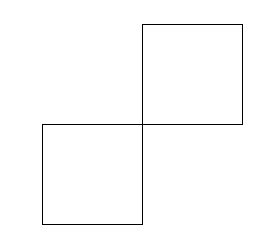 A.  LT 90B. RT 180C. RT 90D. LT 45FD 10PUFD 10PDFD 10RT 90FD 10A. Load “cacthutuc.LgoB. Edit “cacthutuc.LgoC.  Save “cacthutuc.LgoC.  Save “cacthutuc.LgoD. To TamgiacD. To TamgiacA.8.Em hãy viết lệnhLogo để vẽ được hình tròn như hình bên ................................................................................................................................       ................................................................................................................................A.8.Em hãy viết lệnhLogo để vẽ được hình tròn như hình bên ................................................................................................................................       ................................................................................................................................A.8.Em hãy viết lệnhLogo để vẽ được hình tròn như hình bên ................................................................................................................................       ................................................................................................................................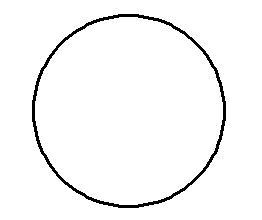 Em hãy sử dụng phần mềm Logo và tạo và lưu thủ tụcHINHTRON để vẽ hình bên. Sử dụng  màu nét vẽ là màuđỏ và có độ dày nét vẽ là 4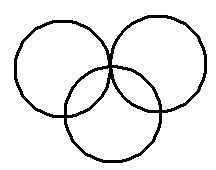 CâuA.1A.2A.3A.4A. 5A.7ĐápánDAC180AA